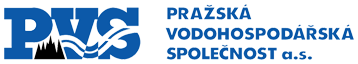 OBJEDNÁVKAOBJEDNÁVKAOBJEDNÁVKAOBJEDNÁVKAČíslo:Číslo:Číslo:Číslo:9-028/K4500/19/RSOBJEDNATELOBJEDNATELOBJEDNATELZhotovitelZhotovitelZhotovitelZhotovitelPražská vodohospodářská společnost a.s.Žatecká 110/2, 110 00 Praha 1IČ: 25656112DIČ: CZ25656112Zápis v OR 1.4.1998 je veden u Městského soudu v Praze oddíl B, vložka 5290Pražská vodohospodářská společnost a.s.Žatecká 110/2, 110 00 Praha 1IČ: 25656112DIČ: CZ25656112Zápis v OR 1.4.1998 je veden u Městského soudu v Praze oddíl B, vložka 5290Pražská vodohospodářská společnost a.s.Žatecká 110/2, 110 00 Praha 1IČ: 25656112DIČ: CZ25656112Zápis v OR 1.4.1998 je veden u Městského soudu v Praze oddíl B, vložka 5290Ing. Milan WeisskopfČernokostelecká 2197/51, 100 00 Praha 10IČ: 86958097DIČ: CZ6101060669Ing. Milan WeisskopfČernokostelecká 2197/51, 100 00 Praha 10IČ: 86958097DIČ: CZ6101060669Ing. Milan WeisskopfČernokostelecká 2197/51, 100 00 Praha 10IČ: 86958097DIČ: CZ6101060669Ing. Milan WeisskopfČernokostelecká 2197/51, 100 00 Praha 10IČ: 86958097DIČ: CZ6101060669Dodací lhůta: 2Q 2019Dodací lhůta: 2Q 2019Dodací lhůta: 2Q 2019Ze dne: 21.01.2019Ze dne: 21.01.2019Ze dne: 21.01.2019Ze dne: 21.01.2019Ze dne: 21.01.2019Ze dne: 21.01.2019Dopravní dispozice: Dopravní dispozice: Dopravní dispozice: Plátce DPH: AnoPlátce DPH: AnoPlátce DPH: AnoPlátce DPH: AnoPlátce DPH: AnoPlátce DPH: AnoOBJEDNÁVÁMEOBJEDNÁVÁMEOBJEDNÁVÁMEOBJEDNÁVÁMEOBJEDNÁVÁMEOBJEDNÁVÁMEOBJEDNÁVÁMEOBJEDNÁVÁMEOBJEDNÁVÁMEČíslo akce:1/7/K45/00Název akce:ÚV Káraný - Rekonstrukce zastřešení rozdělovací sběrnyNa základě Vaší nabídky ze dne 21.1.2019 u Vás objednáváme externí technický dozor objednatele pro uvedenou akciCena:            nepřekročí 56.160,- Kč   bez DPH                     Cena bude doložena kalkulací dle skutečně provedených prací                     Celkový rozsah maximálně 72 hodin, hodinová sazba je 780,- Kč/hod,                     předpokládá se měsíční fakturaceTermín:         předpoklad do 31.5.2019, předání staveniště závisí na klimatických podmínkách,                     předpokládaná doba realizace dle HMG zhotovitele je 12 týdnůČíslo akce:1/7/K45/00Název akce:ÚV Káraný - Rekonstrukce zastřešení rozdělovací sběrnyNa základě Vaší nabídky ze dne 21.1.2019 u Vás objednáváme externí technický dozor objednatele pro uvedenou akciCena:            nepřekročí 56.160,- Kč   bez DPH                     Cena bude doložena kalkulací dle skutečně provedených prací                     Celkový rozsah maximálně 72 hodin, hodinová sazba je 780,- Kč/hod,                     předpokládá se měsíční fakturaceTermín:         předpoklad do 31.5.2019, předání staveniště závisí na klimatických podmínkách,                     předpokládaná doba realizace dle HMG zhotovitele je 12 týdnůČíslo akce:1/7/K45/00Název akce:ÚV Káraný - Rekonstrukce zastřešení rozdělovací sběrnyNa základě Vaší nabídky ze dne 21.1.2019 u Vás objednáváme externí technický dozor objednatele pro uvedenou akciCena:            nepřekročí 56.160,- Kč   bez DPH                     Cena bude doložena kalkulací dle skutečně provedených prací                     Celkový rozsah maximálně 72 hodin, hodinová sazba je 780,- Kč/hod,                     předpokládá se měsíční fakturaceTermín:         předpoklad do 31.5.2019, předání staveniště závisí na klimatických podmínkách,                     předpokládaná doba realizace dle HMG zhotovitele je 12 týdnůČíslo akce:1/7/K45/00Název akce:ÚV Káraný - Rekonstrukce zastřešení rozdělovací sběrnyNa základě Vaší nabídky ze dne 21.1.2019 u Vás objednáváme externí technický dozor objednatele pro uvedenou akciCena:            nepřekročí 56.160,- Kč   bez DPH                     Cena bude doložena kalkulací dle skutečně provedených prací                     Celkový rozsah maximálně 72 hodin, hodinová sazba je 780,- Kč/hod,                     předpokládá se měsíční fakturaceTermín:         předpoklad do 31.5.2019, předání staveniště závisí na klimatických podmínkách,                     předpokládaná doba realizace dle HMG zhotovitele je 12 týdnůČíslo akce:1/7/K45/00Název akce:ÚV Káraný - Rekonstrukce zastřešení rozdělovací sběrnyNa základě Vaší nabídky ze dne 21.1.2019 u Vás objednáváme externí technický dozor objednatele pro uvedenou akciCena:            nepřekročí 56.160,- Kč   bez DPH                     Cena bude doložena kalkulací dle skutečně provedených prací                     Celkový rozsah maximálně 72 hodin, hodinová sazba je 780,- Kč/hod,                     předpokládá se měsíční fakturaceTermín:         předpoklad do 31.5.2019, předání staveniště závisí na klimatických podmínkách,                     předpokládaná doba realizace dle HMG zhotovitele je 12 týdnůČíslo akce:1/7/K45/00Název akce:ÚV Káraný - Rekonstrukce zastřešení rozdělovací sběrnyNa základě Vaší nabídky ze dne 21.1.2019 u Vás objednáváme externí technický dozor objednatele pro uvedenou akciCena:            nepřekročí 56.160,- Kč   bez DPH                     Cena bude doložena kalkulací dle skutečně provedených prací                     Celkový rozsah maximálně 72 hodin, hodinová sazba je 780,- Kč/hod,                     předpokládá se měsíční fakturaceTermín:         předpoklad do 31.5.2019, předání staveniště závisí na klimatických podmínkách,                     předpokládaná doba realizace dle HMG zhotovitele je 12 týdnůČíslo akce:1/7/K45/00Název akce:ÚV Káraný - Rekonstrukce zastřešení rozdělovací sběrnyNa základě Vaší nabídky ze dne 21.1.2019 u Vás objednáváme externí technický dozor objednatele pro uvedenou akciCena:            nepřekročí 56.160,- Kč   bez DPH                     Cena bude doložena kalkulací dle skutečně provedených prací                     Celkový rozsah maximálně 72 hodin, hodinová sazba je 780,- Kč/hod,                     předpokládá se měsíční fakturaceTermín:         předpoklad do 31.5.2019, předání staveniště závisí na klimatických podmínkách,                     předpokládaná doba realizace dle HMG zhotovitele je 12 týdnůČíslo akce:1/7/K45/00Název akce:ÚV Káraný - Rekonstrukce zastřešení rozdělovací sběrnyNa základě Vaší nabídky ze dne 21.1.2019 u Vás objednáváme externí technický dozor objednatele pro uvedenou akciCena:            nepřekročí 56.160,- Kč   bez DPH                     Cena bude doložena kalkulací dle skutečně provedených prací                     Celkový rozsah maximálně 72 hodin, hodinová sazba je 780,- Kč/hod,                     předpokládá se měsíční fakturaceTermín:         předpoklad do 31.5.2019, předání staveniště závisí na klimatických podmínkách,                     předpokládaná doba realizace dle HMG zhotovitele je 12 týdnůČíslo akce:1/7/K45/00Název akce:ÚV Káraný - Rekonstrukce zastřešení rozdělovací sběrnyNa základě Vaší nabídky ze dne 21.1.2019 u Vás objednáváme externí technický dozor objednatele pro uvedenou akciCena:            nepřekročí 56.160,- Kč   bez DPH                     Cena bude doložena kalkulací dle skutečně provedených prací                     Celkový rozsah maximálně 72 hodin, hodinová sazba je 780,- Kč/hod,                     předpokládá se měsíční fakturaceTermín:         předpoklad do 31.5.2019, předání staveniště závisí na klimatických podmínkách,                     předpokládaná doba realizace dle HMG zhotovitele je 12 týdnůZhotovitel bere na vědomí, že jsou-li v případě této objednávky naplněny podmínky zákona č. 340/2015 Sb., zákon o registru smluv, objednatel zveřejní tuto objednávku v Registru smluv dle uvedeného zákona, s čímž zhotovitel svým podpisem vyjadřuje souhlas.Podepsané objednávky (2x) oprávněnou osobou předá zhotovitel osobně nebo zašle na adresu objednatele.Zhotovitel bere na vědomí, že jsou-li v případě této objednávky naplněny podmínky zákona č. 340/2015 Sb., zákon o registru smluv, objednatel zveřejní tuto objednávku v Registru smluv dle uvedeného zákona, s čímž zhotovitel svým podpisem vyjadřuje souhlas.Podepsané objednávky (2x) oprávněnou osobou předá zhotovitel osobně nebo zašle na adresu objednatele.Zhotovitel bere na vědomí, že jsou-li v případě této objednávky naplněny podmínky zákona č. 340/2015 Sb., zákon o registru smluv, objednatel zveřejní tuto objednávku v Registru smluv dle uvedeného zákona, s čímž zhotovitel svým podpisem vyjadřuje souhlas.Podepsané objednávky (2x) oprávněnou osobou předá zhotovitel osobně nebo zašle na adresu objednatele.Zhotovitel bere na vědomí, že jsou-li v případě této objednávky naplněny podmínky zákona č. 340/2015 Sb., zákon o registru smluv, objednatel zveřejní tuto objednávku v Registru smluv dle uvedeného zákona, s čímž zhotovitel svým podpisem vyjadřuje souhlas.Podepsané objednávky (2x) oprávněnou osobou předá zhotovitel osobně nebo zašle na adresu objednatele.Zhotovitel bere na vědomí, že jsou-li v případě této objednávky naplněny podmínky zákona č. 340/2015 Sb., zákon o registru smluv, objednatel zveřejní tuto objednávku v Registru smluv dle uvedeného zákona, s čímž zhotovitel svým podpisem vyjadřuje souhlas.Podepsané objednávky (2x) oprávněnou osobou předá zhotovitel osobně nebo zašle na adresu objednatele.Zhotovitel bere na vědomí, že jsou-li v případě této objednávky naplněny podmínky zákona č. 340/2015 Sb., zákon o registru smluv, objednatel zveřejní tuto objednávku v Registru smluv dle uvedeného zákona, s čímž zhotovitel svým podpisem vyjadřuje souhlas.Podepsané objednávky (2x) oprávněnou osobou předá zhotovitel osobně nebo zašle na adresu objednatele.Zhotovitel bere na vědomí, že jsou-li v případě této objednávky naplněny podmínky zákona č. 340/2015 Sb., zákon o registru smluv, objednatel zveřejní tuto objednávku v Registru smluv dle uvedeného zákona, s čímž zhotovitel svým podpisem vyjadřuje souhlas.Podepsané objednávky (2x) oprávněnou osobou předá zhotovitel osobně nebo zašle na adresu objednatele.Zhotovitel bere na vědomí, že jsou-li v případě této objednávky naplněny podmínky zákona č. 340/2015 Sb., zákon o registru smluv, objednatel zveřejní tuto objednávku v Registru smluv dle uvedeného zákona, s čímž zhotovitel svým podpisem vyjadřuje souhlas.Podepsané objednávky (2x) oprávněnou osobou předá zhotovitel osobně nebo zašle na adresu objednatele.Zhotovitel bere na vědomí, že jsou-li v případě této objednávky naplněny podmínky zákona č. 340/2015 Sb., zákon o registru smluv, objednatel zveřejní tuto objednávku v Registru smluv dle uvedeného zákona, s čímž zhotovitel svým podpisem vyjadřuje souhlas.Podepsané objednávky (2x) oprávněnou osobou předá zhotovitel osobně nebo zašle na adresu objednatele.Upozornění: Nedílnou součástí daňového dokladu musí být kopie této objednávky, kalkulace ceny a protokol o rozsahu provedených činností / doklad o předání a převzetí díla potvrzený objednatelem. Bez těchto náležitostí bude daňový doklad vrácen zpět k doplnění.Upozornění: Nedílnou součástí daňového dokladu musí být kopie této objednávky, kalkulace ceny a protokol o rozsahu provedených činností / doklad o předání a převzetí díla potvrzený objednatelem. Bez těchto náležitostí bude daňový doklad vrácen zpět k doplnění.Upozornění: Nedílnou součástí daňového dokladu musí být kopie této objednávky, kalkulace ceny a protokol o rozsahu provedených činností / doklad o předání a převzetí díla potvrzený objednatelem. Bez těchto náležitostí bude daňový doklad vrácen zpět k doplnění.Upozornění: Nedílnou součástí daňového dokladu musí být kopie této objednávky, kalkulace ceny a protokol o rozsahu provedených činností / doklad o předání a převzetí díla potvrzený objednatelem. Bez těchto náležitostí bude daňový doklad vrácen zpět k doplnění.Upozornění: Nedílnou součástí daňového dokladu musí být kopie této objednávky, kalkulace ceny a protokol o rozsahu provedených činností / doklad o předání a převzetí díla potvrzený objednatelem. Bez těchto náležitostí bude daňový doklad vrácen zpět k doplnění.Upozornění: Nedílnou součástí daňového dokladu musí být kopie této objednávky, kalkulace ceny a protokol o rozsahu provedených činností / doklad o předání a převzetí díla potvrzený objednatelem. Bez těchto náležitostí bude daňový doklad vrácen zpět k doplnění.Upozornění: Nedílnou součástí daňového dokladu musí být kopie této objednávky, kalkulace ceny a protokol o rozsahu provedených činností / doklad o předání a převzetí díla potvrzený objednatelem. Bez těchto náležitostí bude daňový doklad vrácen zpět k doplnění.Upozornění: Nedílnou součástí daňového dokladu musí být kopie této objednávky, kalkulace ceny a protokol o rozsahu provedených činností / doklad o předání a převzetí díla potvrzený objednatelem. Bez těchto náležitostí bude daňový doklad vrácen zpět k doplnění.Upozornění: Nedílnou součástí daňového dokladu musí být kopie této objednávky, kalkulace ceny a protokol o rozsahu provedených činností / doklad o předání a převzetí díla potvrzený objednatelem. Bez těchto náležitostí bude daňový doklad vrácen zpět k doplnění.Telefon: 251 170 111Za objednatele:Razítko a podpis:Za objednatele:Razítko a podpis:Za objednatele:Razítko a podpis:Za objednatele:Razítko a podpis:Za zhotovitele:Razítko a podpis:Za zhotovitele:Razítko a podpis: